8529PHRASES ESSENTIELLES 1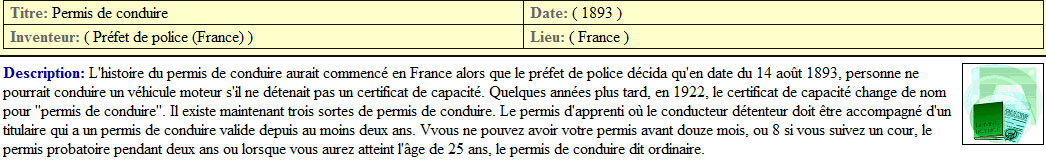 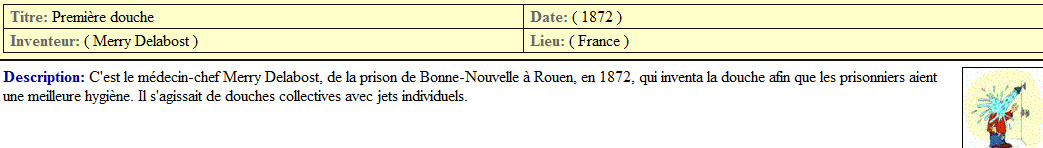 PHRASES ESSENTIELLES 2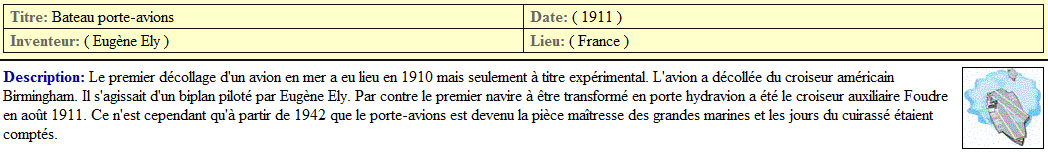 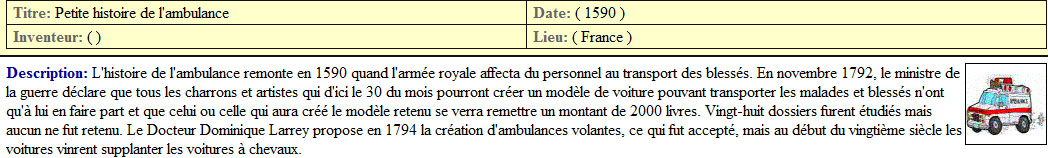 PHRASES ESSENTIELLES 3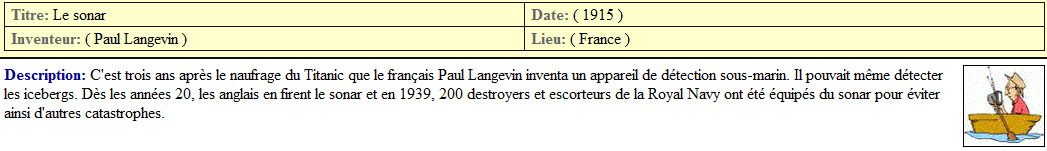 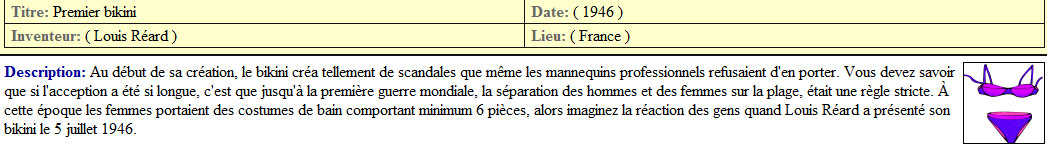 PHRASES ESSENTIELLES 4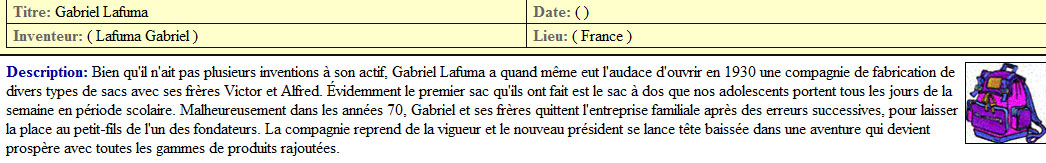 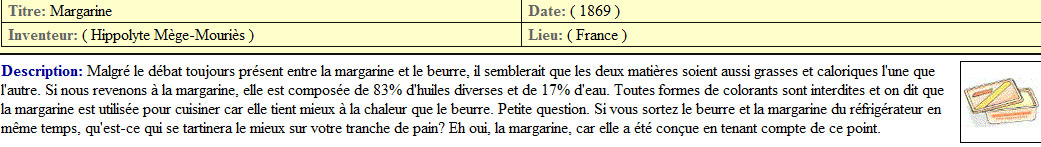 PHRASES ESSENTIELLES 5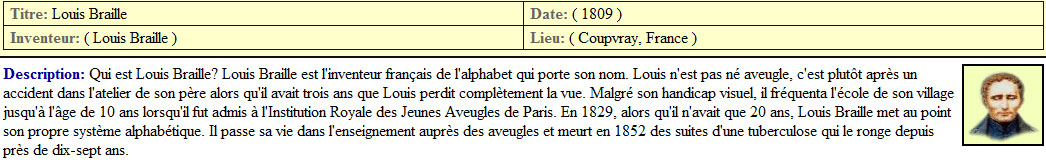 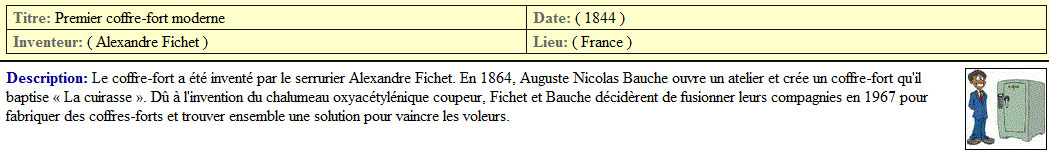 PHRASES ESSENTIELLES 6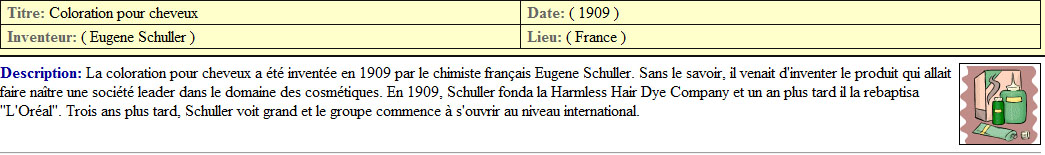 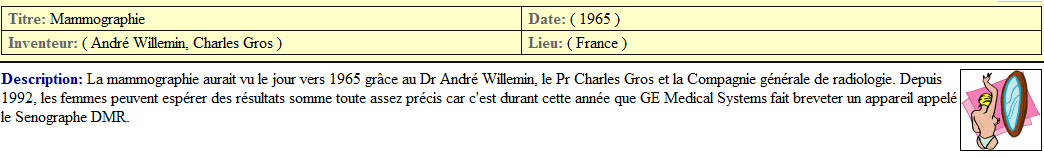 PHRASES ESSENTIELLES 7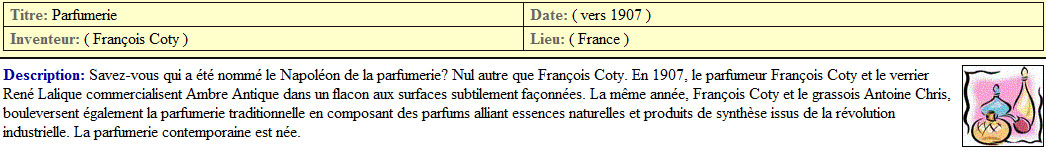 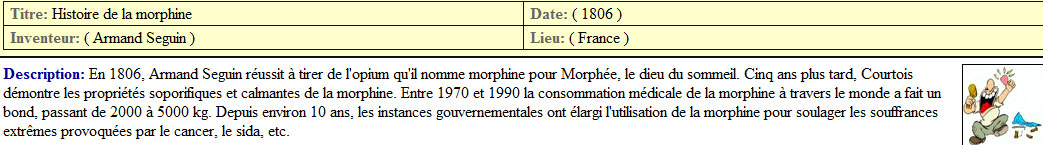 PHRASES ESSENTIELLES 8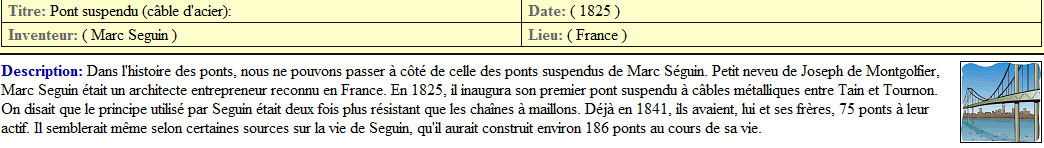 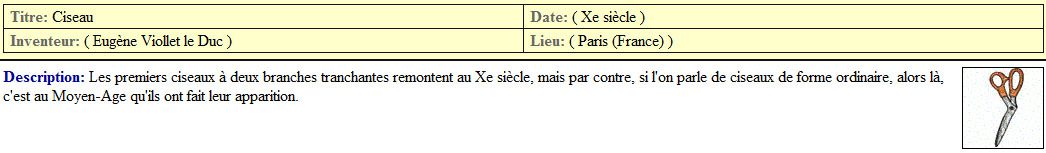 PHRASES ESSENTIELLES 9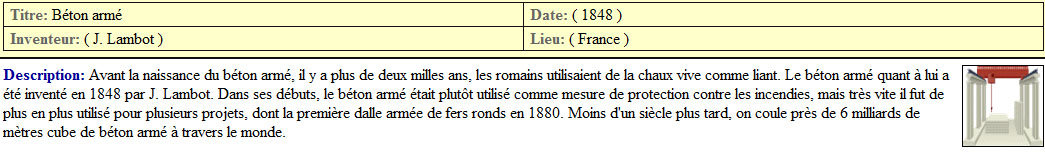 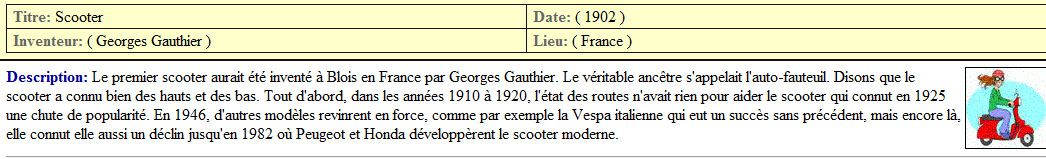 PHRASES ESSENTIELLES 10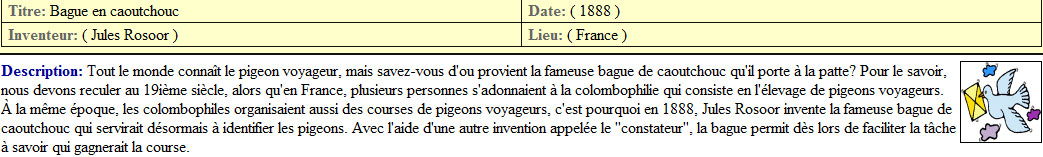 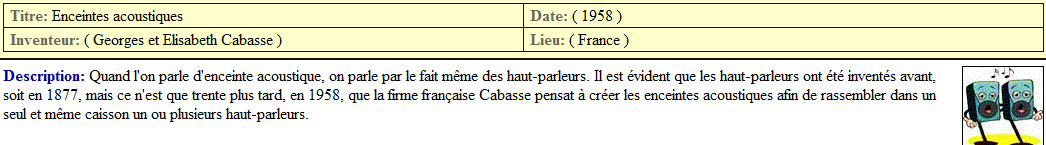 jag är svenskär du svensk ?jag är inte norskvar bor ni ?vi bor i Sverigevad heter du ?jag hetervad heter ni ?hur gamla är ni ?hur gammal är du ?jag är 16 år gammalär Sverige bra ? (dvs. är det bra i Sverige ?)det är ett vackert landär ni trötta ?vi är dödströttajag är i full formjag är sjukjag har lite onthur mår ni ?jag mår inte bra/det är inte brasådärjag fryserär ni hungriga ?vi är törstigavi är inte hungrigajag svettas/jag är varmjag är sömninghar ni gått mycket ?vad har ni gjort idag ?vi har varit i Eiffeltornetjag letar efter en klädesbutiksäljer ni tröjor här ?kan jag hjälpa er ?tar man hand om er ?behöver ni hjälp ?skulle ni kunna hjälpa mig tack ?jag skulle bara vilja titta lite tackhar ni blomiga blusar ?vilken storlek har ni ?vilken är er skostorlek ?se här de senaste modellernafinns det andra modeller ?finns det inte andra storlekar ?jag gillar inte den här modellenbyxan är för bredbyxan är för trång (sitter åt för mycket)den är för litenkan jag (få) prova den ?vill ni prova den ?var är provhytterna ?jaha, passar skjortan ?byxan är för kort/långvilken färg önskar ni ?det är på modetblusarna är på reaen randig tröjaen prickig skjortaen rutig byxajag tar den/detden passar er brahejsan, två bröd tackvarsågod herrn, var det bra så ?två chokladbröd också tackoch varsågod, var det allt ?en giffel också tackoch här är giffeln, är det allt ?ja, vad kostar det ?det blir 3,50 euro tackjag skulle vilja ha en paj tackja självklart med vilken smak ?med citron tackvad har ni ?vi har pajer med körsbär, med plommon och med jordgubbarjag vill ha den där tackja, det är en blixtvad är det med ?det är med kaffe(smak)finns det andra sorter ?ja, det finns blixtar med choklad och med pistaschvad heter det där ?det där, det är en kärleksbrunnär det gott ?ja, den är väldigt sötoch det där, vad är det ?det är en vulkanlavavad är det i den ?det finns mandel och nötter i denjag tar en maräng dåja, var det bra med detta ?det är allt frunpå järnvägsstationenman måste stämpla biljetternase upp för tågets avgångdörrarnas automatiska stängningkonduktören kontrollerar biljetternai vilken vagn är vi ?vi är i vagn 15finns det en servering på tåget ?det finns en kringvandrande försäljningdet finns en restaurangvagntåget gör uppehåll på Vichys stationtvå minuters stoppvar vänlig glöm ingentingallt bagage måste märkaståget kommer in på stationentåget skall avgåvår avgång är nära föreståendefranska SJ önskar er välkomna ombord på detta tågdetta tåg går till Grenoble (har G som mål)byte till Nevers klockan 14.11tåget kommer att avgå från perrong nummer 11 spår Hse till så att ni inte har glömt någoten sittplatsursäkta mig, det är min platsär det ledigt här ?är det någon här ? (sitter det någon här?)det är upptaget härsätt er neder biljett tacktågets ändstationvarirån kommer ni ?varifrån är ni ?var bor ni ?i vilken klass är ni ?det är långt borta Sverigekänner ni till Auvergne ?vart skall ni (åka) ?hur lång tid stannar ni ?trivs ni i Sverige ?hur många är ni ?var bor ni ? (tillfälligt boende som turist)var är er ansvarige person ?är ni på skolresa ?vad har ni besökt ?röker ni ?vad lyssnar på på för musik ?hur gamla är ni ?är det första gången som ni kommer till Frankrike ?hur dags åkte ni ?hur dags kommer tåget fram ?har ni sovit bra ?har ni nyckel 34 tackhar ni ett lakan till tack ?finns det toaletter här ?kan jag få gå på toaletten tack ?förstår ni franska ?talar ni svenska ?hur säger man « tack » på svenska ?är det ett vackert land Sverige ?i vilken stad bor ni ?en biljett tackhur många zoner ?två zoner tacken biljett för dagen tackhar ni en tunelbanekarta tack ?6 euro tackvarsågod 50 eurooj oj oj, har ni inte växel ?ni har inte mindre sedlar ?jag har inte mindrejag har inte växelledsen, det är allt som jag harsätt in biljetten i maskinenta tillbaka biljettenbiljettkontroll tackden är inte giltigjag har tappat bort min biljettdet är inte den riktigase upp för ficktjuvarstäng era väskorutgångenbytetunnelbanevagnlåt folk gå förbikan vi gå av ?flytta på eralla går avse upp för (trapp)stegetdet är en teknisk incidentanvänd inte de nedfällbara sätenahejsan, önskar ni äta ?hejsan, ja vi är treute eller inne ?ute tackse här ett bord för tretack, matsedeln tackvarsågod, önskar ni en fördrink ?ja, tre diabolo tackmycket bra och till förrätt ?vi tar en lantpâté tackoch till huvudrätt ?jag skulle vilja ha en kyckling med pommes-fritesoch ni ?jag tar en köttbit, tackvilken stekning ?medium tackoch jag, jag tar fisk tackmycket bra och vad vill ni dricka ?en flaska mineralvatten tackokolsyrat eller kolsyrat ?utan kolsyra tackkan jag få dessertmenyn tack ?önskar ni en ost ?kan jag få mer bröd tack ?en tillbringare vatten tackvad finns det för efterrätter ?en glass utan vispgrädde tackhar ni brylépudding ?vilket tillbehör ? (till huvudrätten)pommes-frites, pasta, ris, grönsakerjag vet intejag förstår intejag vill intejag är intejag har intedet finns inte/ingavi har inte (några...)har ni inte.... ?/ ni har inte....jag känner inte tilljag hittar intejag gillar inteni tycker inte om, gillar ni inte... ?ni känner inte tillni talar inte svenska ( ?)jag talar inte kinesiskajag ser inte (jag förstår inte)vi är inte härifråndet är inte varmt härjag tror inte (det)han kommer intehon ser inteni förstår intedet är inte bradet är inte dyrtjag tycker inte, jag anser inte, jag tror inte (det)vi har inte tiddet är inte bra, jag mår inte brajag vill inte ha merjag äter inte...jag kan intedu har rättdu har feljag misstar migdu misstar digjag har rättjag har inte feljag misstar mig intedet är falskt, feldet är sant, riktigtdet är inte korrektdet är inte santdu ljugerdet är inte så, (det stämmer inte)det är korrektjag har gjort ett feljag misstog migni har rättni har felni misstar erjag hade feljag ljög« jag säger sant » (jag säger det som är sant)det är sanningenvilken lögnhan har ljugit, han ljögjag ljuger intevilket feltror du mig ?jag tror digtro (på) migjag har ont i huvudetdu har ont i ryggenhan har ont i fotenhon har ont i tändernavi har ont i benenni har ont i magende har ont i halsenjag är sjukjag känner mig inte bragå till läkarenmedecinerfinns det ett apotek i närheten ?var har ni ont ?gör det ont ?jag vill ha tabletter mot huvudetjag har lust att spyjag har spytthar ni feber ?jag fryserhar ni frossa ?jag är allergisk mot pollenjag är yr i huvudethan har gaser i magenjag har förkylningni måste stanna i värmenjag ger er ett recept (jag gör)ni måste gå till en läkarejag hostar myckethon har en näsa som rinnerjag har kroppsvärk